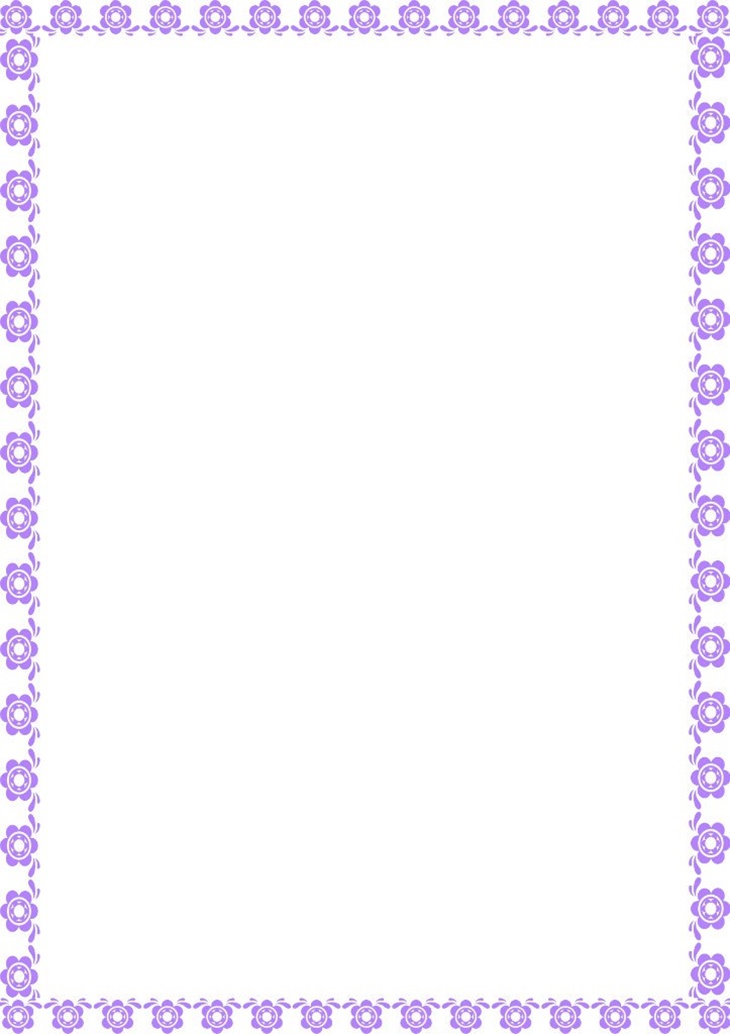 «Как снять напряжение у ребенка после дня в детском саду»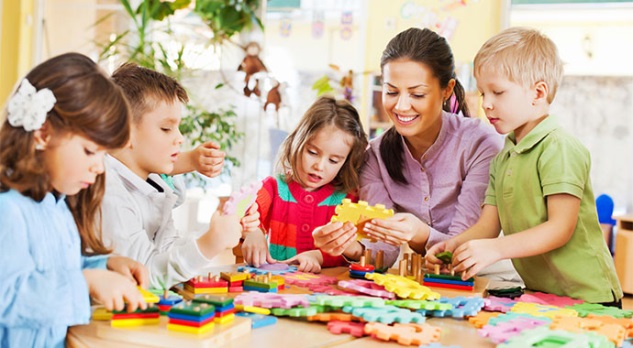 Даже для самого общительного ребенка детский сад это стресс. Что же могут сделать родители, чтобы помочь ребенку снять дневной стресс?Дети устают в детском саду по разным причинам, поэтому и приемы расслабления могут быть тоже различными.1. Наиболее распространенный источник напряжения – это присутствие большого количества чужих людей вокруг. Поэтому хорошо, если после дня в детском саду ребенок имеет возможность уединиться, побыть в отдельной комнате, за ширмой, в кукольном уголке и т.д. Не надо слишком назойливо расспрашивать его о том, что происходило в течение дня  – если захочет, то он вспомнит и расскажет сам, когда отдохнет. А вот напротив посещение общественных мест, множество гостей в доме, конфликты в семье могут  дать  чрезмерную нагрузку на нервную систему, и малыш не успевает  восстановиться. 2. Ребенок может соскучиться и по родителям – поэтому не следует, приведя, его домой, сразу же бросаться к выполнению домашних дел.  Пусть он посидит на коленях у взрослого, пусть расслабиться от прикосновений. Не пожалейте немного времени побыть с ним вдвоем.3. Постарайтесь,  как можно раньше забирать ребенка из детского сада, но не слишком спешить домой – старайтесь, чтоб ваш малыш как можно больше времени проводил на свежем воздухе.  Небольшая прогулка позволит ребенку перейти в вечерний режим, перестроиться с детского сада на домашнюю обстановку. Будет лучше при этом, если вы не будете сопровождать это беседой с кем-либо из приятельниц  или родителей других детей – как правило,  дети очень ценят прогулки вдвоем.4. Понаблюдайте за ребенком – к чему он инстинктивно стремиться, возвращаясь,  домой. Это либо  музыка, домашние животные, аквариум, игрушки, брат или сестра, книги всё это  является для него источником стихийной психотерапии.5. Один из лучших антистрессовых приемов – игра. Она позволяет ребенку раскрепоститься и расслабиться. Постарайтесь соблюдать несколько нехитрых правил:Во-первых, выбор – играть или не играть должен оставаться всегда за ребенком. Возможно, как раз сегодня он настолько устал, что захочет просто погулять или почитать.Во-вторых, вечерняя игра не должна быть шумной, сопровождаться беготней  и криками. Если днём ваш ребенок – «тихоня», а вечером – «дикарь», хорошо помогает снять напряжение и даст выход деструктивной энергии игра «Рвакля». Приготовьте ненужные газеты, журналы, бумаги и широкое ведро или корзину. Ребенок может рвать, мять, топтать бумагу, вообще делать с ней что угодно, а потом бросать ее в корзину. Если человечек и в садике ни на минуту не присел, и дома никак не остановиться, ему помогут игры с постепенным снижением физической нагрузки, не содержащие при этом элемента соревнования. Одной из таких игр является игра «Грибник». Предложите ребенку расставить кегли или небольшие игрушки в произвольном порядке на небольшом расстоянии друг от друга. Если у вас дома есть спортивный комплекс, игрушки можно развесит на нем. Затем попросить ребенка собрать все грибы в корзинку. Собранные грибы можно сортировать по цвету, форме, размеру…. К одному из предметов можно прикрепить записку или картинку с дальнейшим планом вечера: «Давай почитаем?», «Поможем папе?»…6. Почти всем детям хорошо помогают справиться с напряжением игры с водой. Наберите в ванну немного теплой воды, положите противоскользящий коврик, включите теплый высокий душ. Вся накипь дня – усталость, раздражение – уйдет, «стечет» с малыша. Игры в воде подчиняются общему правилу, они должны быть нешумными, спокойными. Вы можете пускать мыльные пузыри, играть с губками: смотреть,  как они впитывают и отдают воду, устроить ребенку «дождик» из губки, превратить их в кораблики или в дельфинов; просто дать 2-3 баночки, и пусть переливает водичку туда-сюда. Вид и звук льющейся воды действует умиротворяющее, через 15-20 минут ребенок будет готов идти в кровать.7. Попробуйте исключить телевизор и компьютер  из вечерних развлечений малыша.  Мерцание экрана только усилит раздражение и нагрузку на уставший мозг. Исключение может сделать для «Спокойной ночи малыши», это передача идет в одно и то же время и может стать частью «ритуала» отхода ко сну. Перед сном вы можете сделать малышу расслабляющий массаж, послушать вместе спокойную музыку. Кассету с записями шума моря или звуков дождя. Вспомните все радости прошедшего дня, пофантазируйте, как может пройти следующий день.Каким бы замечательным ни был детский сад, какие профессионалы в нем не работали, никто не поможет вашему ребенку лучше, чем вы. Если малыш будет твердо знать, что в конце шумного дня его ждет «тихая пристань», 8 часов в садике не покажутся ему вечностью и стресс отступит.